Пояснительная записка к распределению образовательной деятельности (учебному плану) МБДОУ «Белочка»Нормативно- правовая  база для составления учебного плана: - Федеральный закон Российской Федерации от 29 декабря 2012 г. N 273-ФЗ "Об образовании в Российской Федерации".  - Приказ Минобрнауки России от 17.10.2013 N 1155 "Об утверждении федерального государственного образовательного стандарта дошкольного образования" - Приказ Министерства образования и науки РФ от 30 августа 2013 г. № 1014 "Об утверждении Порядка организации и осуществления образовательной деятельности по основным общеобразовательным программам - образовательным программам дошкольного образования". - Санитарно-эпидемиологические правила и нормативы СанПиН 2.4.1.3049-13 «Санитарно-эпидемиологические требования к устройству, содержанию и  организации режима работы в дошкольных организациях»  (утв. постановлением Главного государственного санитарного врача РФ от 15.05.2013 г. № 26). - Инструктивно - методическое письмо Министерства общего и профессионального образования Российской Федерации «О гигиенических требованиях к максимальной нагрузке на детей дошкольного возраста в организованных формах обучения» от 14.03.2000 г. № 65/23- 16.  -  Положение  о лицензировании образовательной деятельности, утвержденным постановлением Правительства Российской Федерации от 16.03.2011г.  №174         - Устав Муниципального бюджетного дошкольного образовательного учреждения  Мотыгинский детский сад   «Белочка» (далее МБДОУ),         - Основная общеобразовательная программа, реализующего образовательную программу дошкольного образования, составленную  в соответствии с ФГОС ДО.  При составлении учебного плана ДОУ ориентировалось на стратегии и тактики образования, сформулированные в национальной доктрине образования в РФ, в уставе ДОУ; мнения участников образовательного процесса - педагогов, родителей (законных представителей) и органов государственно-общественного управления.  Основными задачами плана непосредственно образовательной деятельности являются:Регулирование объема образовательной нагрузкиРеализация Федеральных государственных образовательных стандартов  к содержанию воспитательно-образовательного процесса в ДОУ.Обеспечение единства всех уровней (федерального, регионального и ДОУ).  Содержание воспитательно-образовательного процесса включает совокупность образовательных областей:  социально-коммуникативное развитие; познавательное развитие;речевое развитие; художественно-эстетическое развитие; физическое развитие, которые обеспечивают разностороннее  развитие детей с учетом их возрастных и индивидуальных особенностей.Учебный план состоит из инвариантной (базовой) части. 1.      Основная (инвариантная) обязательная образовательная деятельность, обеспечивающая реализацию ФГОС к содержанию воспитательно – образовательного процесса в ДОУ.Инвариантная  часть непосредственно образовательной деятельности с детьми  организуется утром и во вторую половину дня. Учебный план МБДОУ детский сад «Белочка »  ориентирован на организацию непосредственно образовательной деятельности в режиме 5-ти дневной рабочей недели. Продолжительность учебного года составит 37 недель. Данный учебный план составлен для организации деятельности с детьми раннего возраста с 2 до 3 лет и дошкольного возраста с 3 до 7 лет. Непосредственно образовательная деятельность в первой младшей группе проводится преимущественно по подгруппам, сформированным с учетом уровня развития воспитанников. В соответствии с требованиями СанПиН 2.4.1.3049-13 (п.11.9, 11.10, 11.11,11.12), продолжительность непрерывной непосредственно образовательной деятельности (далее НОД) ·         в первой младшей группе  (с 2-3 лет) не более 10 минут, ·         во второй младшей группе (с 3-4 лет) не более 15 минут, ·         в средней группе ( с 4-5 лет) не более 20 минут, ·         в старшей группе (с 5-6 лет)  не более 25 минут, ·          в подготовительной к школе группе не более 30 минут.  В первой половине дня в младших, средних и старших группах планируются не более двух НОД,  а в подготовительных группах– не более трех.  Максимально допустимый  объем образовательной нагрузки в первой половине дня в младшей и средней группе не превышает 30-40 минут соответственно, а в старшей и подготовительной 45 минут и 1,5 часа соответственно. Непосредственно образовательная деятельность по музыкальному развитию и физическому развитию проводится со всей группой. Количество непосредственно образовательной  деятельности и ее продолжительность, время проведения соответствуют требованиям  СанПиН 2.4.1.3049-13.  Перерывы  между непосредственно образовательной деятельностью составляют не менее 10 минут. В середине НОД статического характера проводится физкультурная тематическая минутка (продолжительность 2-3 минуты).       Содержание Программы в полном объеме реализуется в совместной и специально организованной деятельности педагогов и детей, а также через оптимальную организацию самостоятельной деятельности детей.  Образовательная область  «Физическое развитие» предусматривает - Физическое развитие включает приобретение опыта в следующих видах деятельности детей: двигательной, в том числе связанной с выполнением упражнений, направленных на развитие таких физических качеств, как координация и гибкость; способствующих правильному формированию опорно-двигательной системы организма, развитию равновесия, координации движения, крупной и мелкой моторики обеих рук, а также с правильным, не наносящем ущерба организму, выполнением основных движений (ходьба, бег, мягкие прыжки, повороты в обе стороны), формирование начальных представлений о некоторых видах спорта, овладение подвижными играми с правилами; становление целенаправленности и саморегуляции в двигательной сфере; становление ценностей здорового образа жизни, овладение его элементарными нормами и правилами (в питании, двигательном режиме, закаливании, при формировании полезных привычек и др.). Реализуется в организованной деятельности с первой младшей группы. Основными формами коррекционно-педагогической работы в процессе физического развития  являются индивидуальные и групповые виды организованной деятельности по физическому развитию  детей. С детьми планируется три (два в первой младшей группе) непосредственно образовательных  вида деятельности по физическому развитию в неделю. Одно из них для детей 5-7 лет – на воздухе.  Социально-коммуникативное развитие направлено на усвоение норм и ценностей, принятых в обществе, включая моральные и нравственные ценности; развитие общения и взаимодействия ребенка со взрослыми и сверстниками; становление самостоятельности, целенаправленности и саморегуляции собственных действий; развитие социального и эмоционального интеллекта, эмоциональной отзывчивости, сопереживания, формирование готовности к совместной деятельности со сверстниками, формирование уважительного отношения и чувства принадлежности к своей семье и к сообществу детей и взрослых в Организации; формирование позитивных установок к различным видам труда и творчества; формирование основ безопасного поведения в быту, социуме, природе. Реализуется  в НОД по ознакомлению с окружающим, ручному труду  и повседневной жизни.          Познавательное развитие предполагает развитие интересов детей, любознательности и познавательной мотивации; формирование познавательных действий, становление сознания; развитие воображения и творческой активности; формирование первичных представлений о себе, других людях, объектах окружающего мира, о свойствах и отношениях объектов окружающего мира (форме, цвете, размере, материале, звучании, ритме, темпе, количестве, числе, части и целом, пространстве и времени, движении и покое, причинах и следствиях и др.), о малой родине и Отечестве, представлений о социокультурных ценностях нашего народа, об отечественных традициях и праздниках, о планете Земля как общем доме людей, об особенностях ее природы, многообразии стран и народов мира. Реализуется  в НОД по сенсорике (первая младшая), ознакомлению с предметным, природным окружением, явлениями общественной жизни, при формировании элементарных математических представлений, конструктивной деятельности, а в коррекционных группах в повседневной жизни  при организации строительных игр.     Речевое развитие включает владение речью как средством общения и культуры; обогащение активного словаря; развитие связной, грамматически правильной диалогической и монологической речи; развитие речевого творчества; развитие звуковой и интонационной культуры речи, фонематического слуха; знакомство с книжной культурой, детской литературой, понимание на слух текстов различных жанров детской литературы; формирование звуковой аналитико-синтетической активности как предпосылки обучения грамоте. Реализуется  в НОД по развитию речи, чтению художественной литературы.       Художественно-эстетическое развитие предполагает развитие предпосылок ценностно-смыслового восприятия и понимания произведений искусства (словесного, музыкального, изобразительного), мира природы; становление эстетического отношения к окружающему миру; формирование элементарных представлений о видах искусства; восприятие музыки, художественной литературы, фольклора; стимулирование сопереживания персонажам художественных произведений; реализацию самостоятельной творческой деятельности детей (изобразительной, конструктивно-модельной, музыкальной и др.). Реализуется  в НОД по музыкальному развитию, изодеятельности (лепке, рисованию, аппликации), совместной деятельности детей и взрослого при чтении художественной литературы.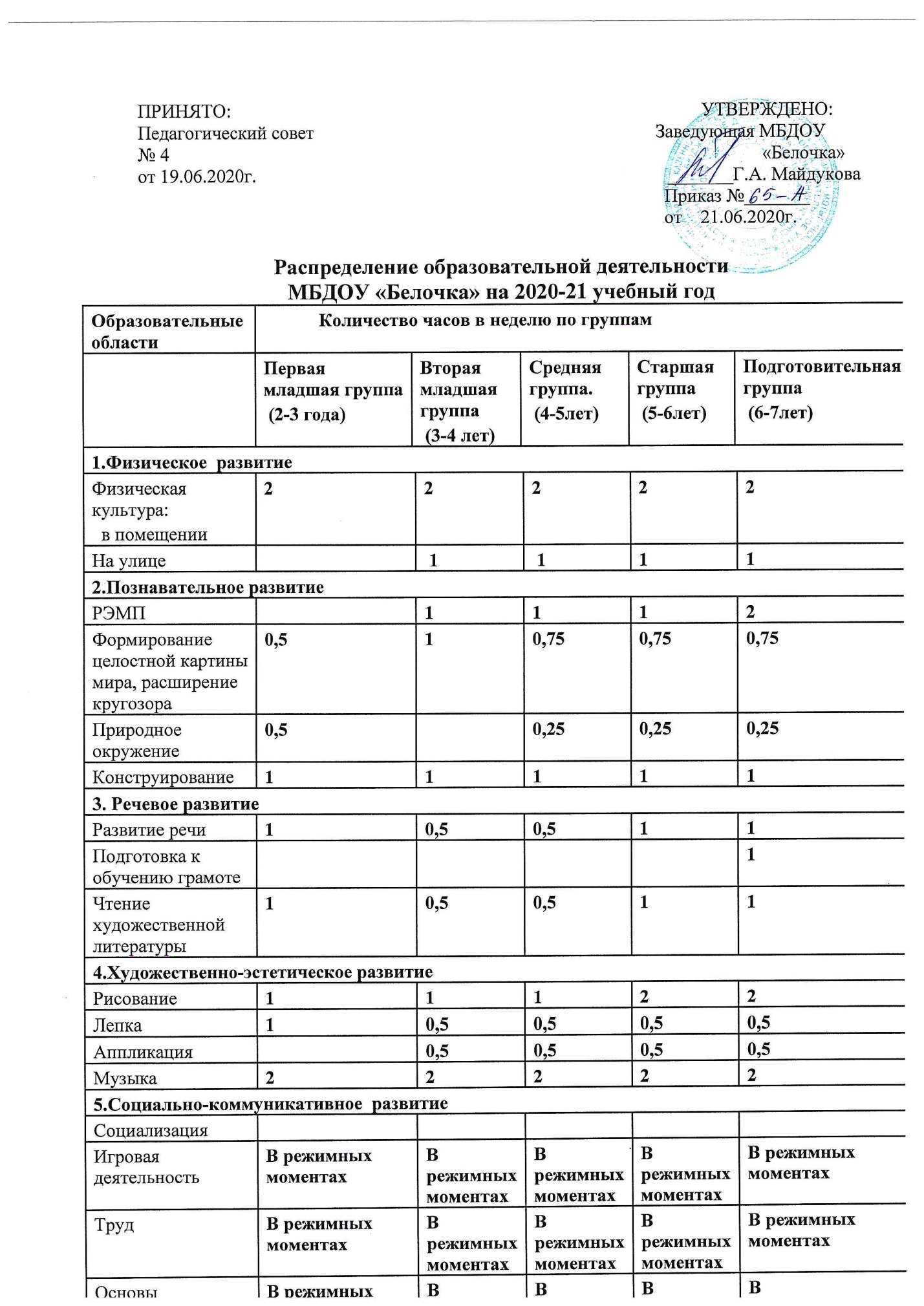 Распределение образовательной деятельностиМБДОУ «Белочка» на 2020-21 учебный годПРИНЯТО:Педагогический совет № 4от 19.06.2020г.                                               УТВЕРЖДЕНО:                                     Заведующая МБДОУ                                                                     «Белочка»                                               _______Г.А. Майдукова                                                Приказ №_______                                                от    21.06.2020г.         Образовательные области            Количество часов в неделю по группам            Количество часов в неделю по группам            Количество часов в неделю по группам            Количество часов в неделю по группам            Количество часов в неделю по группам            Количество часов в неделю по группам            Количество часов в неделю по группам            Количество часов в неделю по группам            Количество часов в неделю по группамПервая младшая группа (2-3 года)Вторая младшая группа (3-4 лет)Вторая младшая группа (3-4 лет)Средняя группа. (4-5лет)Средняя группа. (4-5лет)Старшая группа (5-6лет)Старшая группа (5-6лет)Подготовительная группа (6-7лет)Подготовительная группа (6-7лет)1.Физическое  развитие1.Физическое  развитие1.Физическое  развитие1.Физическое  развитие1.Физическое  развитие1.Физическое  развитие1.Физическое  развитие1.Физическое  развитие1.Физическое  развитие1.Физическое  развитиеФизическая культура:  в помещении222222222На улице 1 1 1 11112.Познавательное развитие2.Познавательное развитие2.Познавательное развитие2.Познавательное развитие2.Познавательное развитие2.Познавательное развитие2.Познавательное развитие2.Познавательное развитие2.Познавательное развитие2.Познавательное развитиеРЭМП1111112Формирование целостной картины мира, расширение кругозора0,50,5110,750,750,750,750,75Природное окружение0,50,50,250,250,250,250,25Конструирование1111111113. Речевое развитие3. Речевое развитие3. Речевое развитие3. Речевое развитие3. Речевое развитие3. Речевое развитие3. Речевое развитие3. Речевое развитие3. Речевое развитие3. Речевое развитиеРазвитие речи110,50,50,50,5111Подготовка к обучению грамоте1Чтение художественной литературы110,50,50,50,51114.Художественно-эстетическое развитие4.Художественно-эстетическое развитие4.Художественно-эстетическое развитие4.Художественно-эстетическое развитие4.Художественно-эстетическое развитие4.Художественно-эстетическое развитие4.Художественно-эстетическое развитие4.Художественно-эстетическое развитие4.Художественно-эстетическое развитие4.Художественно-эстетическое развитиеРисование111111222Лепка110,50,50,50,50,50,50,5Аппликация0,50,50,50,50,50,50,5Музыка2222222225.Социально-коммуникативное  развитие5.Социально-коммуникативное  развитие5.Социально-коммуникативное  развитие5.Социально-коммуникативное  развитие5.Социально-коммуникативное  развитие5.Социально-коммуникативное  развитие5.Социально-коммуникативное  развитие5.Социально-коммуникативное  развитие5.Социально-коммуникативное  развитие5.Социально-коммуникативное  развитиеСоциализацияИгровая деятельностьВ режимных моментахВ режимных моментахВ режимных моментахВ режимных моментахВ режимных моментахВ режимных моментахВ режимных моментахВ режимных моментахВ режимных моментахТрудВ режимных моментахВ режимных моментахВ режимных моментахВ режимных моментахВ режимных моментахВ режимных моментахВ режимных моментахВ режимных моментахВ режимных моментахОсновы безопасности жизнедеятельностиВ режимных моментахВ режимных моментахВ режимных моментахВ режимных моментахВ режимных моментахВ режимных моментахВ режимных моментахВ режимных моментахВ режимных моментахИтого в неделю:101011111111131315   Итого в месяц:404040404040525256ИТОГО ПО ВРЕМЕНИ В ДЕНЬ20 МИН20 МИН30 МИН30 МИН40 МИН40 МИН70 МИН70 МИН1, 5 ЧАСИТОГО ПО ВРЕМЕНИ В НЕДЕЛЮ1 Ч.40 МИН.1 Ч.40 МИН.2 Ч.30 МИН.         2 Ч.30 МИН.         3 Ч.20 МИН.3 Ч.20 МИН.5 Ч. 50 МИН.5 Ч. 50 МИН.7 Ч. 30 МИН.